 区块链，未来商业的重置键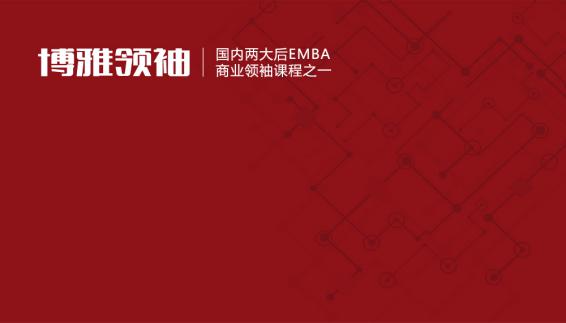 如果公司主体消失，个人成为经济主体，如果股权消失，被token所取代，如果价值的交易权、拥有权、定价权三权合一任何行业都不会置身之外可以预见，未来金融、电信、交通与物流、能源、医疗健康、法律、制造业、贸易等传统行业将首当其冲率先实现转型升级与价值再造。  企业家的必修课程2018年是区块链应用落地元年，行业已进入了从技术探索到产业应用的阶段，各政府机构设立区块链产业园和基金协会，资本方通过新宠儿追赶下一个风口，企业家积极思考区块链转型，创业者开始深挖新的时代机会。对比互联网时代的发展，我们看到了未来的影子，区块链技术也站在了20年前的同样位置，而企业家的认知与行动将再次接受新历史的审视。 课程主办博雅领袖商学院正和岛对路课程支持北京大学世界区块链组织博雅领袖同学会课程概要课程内容●区块链的本质与重要意义区块链概念详解比特币与以太坊详解区块链时代的商业应用区块链应用改变行业●区块链的发展历史与沿革●区块链的核心技术特点●区块链的技术流派与格局●比特币区块链的构成●比特币钱包与储存●以太坊区块链基础●以太坊智能合约● 区块链应用合规与法律● 区块链技术应用场景● 品牌token● 社群商业●商业逻辑重构●商业模式创新●各行业的冲击●未来大趋势课程导师杨楠  INB资本总裁胡杰森世界区块链组织副总干事兼投资保护署署长李利凯云研技术董事长、云研资本管理合伙人、中国金融创新研究院副院长；红杉资本（中国）基本法律顾问；投资项目：INK纸贵科技、禾思科技、 墨链等许战海品牌区块链发起人，15年来一直专注品牌定位现场咨询，2018年被数十个区块链机构聘为授课导师。许老师专门讲授“区块链+品牌”，被称为“品牌Token经济学”，课程系统地阐述“非ICO的Token发行和商业场景应用”，广受好评和欢迎。黄嗣佐Xcare基金会理事，资深数字货币投资，其中VeChain回报超百倍ALEXMINEBIT合伙人高斌  中国通信工业协会区块链专业委员会执行秘书长兰洪明  启赋资本投资总监培训对象对区块链有探索欲的企业家、希望布局区块链的企业家、有投资意愿的企业家培训人数50 人培训地点北京大学培训费用9800元 /人(包括教材费、场地费、茶歇)联系方式：电话：010-62717852010-62719237区块链与未来商业变革报名表课程全名：姓   名：性   别：出生日期：职务/职称：身份证号：工作年限：教育程度：公司名称：手    机：